BTS SCBH	Session 2017Étude technico économiqueLivret technique	pages 1/10 à 10/10LT 1 Impacts environnementaux LT 2 Salles sportives - AcoustiqueLT 3 Simulation Temps de réverbération LT 4 Actions sur les structuresLT 5 Eurocode 5 Calculs aux états limites des éléments simples LT 6 Formulaire Résistance des MatériauxLT 7 Extrait Eurocode 3LT 8 Eurocode 5 Sollicitations combinéesLT 9 Eurocode 5 AssemblagesLT 10 Système de fixation par broches WS LT 11 AxonométrieLT 12 Coupe de principe toitureLT 13 Coupe EE grande salle de basketLT 14 Vue en plan charpente grande salle de basket LT 15 Vue en plan charpente gymnase d’entraînement LT 16 Coupe BB gymnase d’entraînementLT 17 Coupe de principe charpente salle omnisportsLT1 Impacts environnementaux	LT 2 Salles sportives – Acoustique – Extrait NF P 90-207Tous ces impacts sont renseignés ou calculés conformément aux indications du § 6.1 de la norme NF P 01-010 et pour l’Unité Fonctionnelle de référence, par annuité.Définition de l’Unité Fonctionnelle (UF)1 m² de revêtement de sol, mis en œuvre selon les règles de l’art, et destiné à assurer la couverture d’un sol intérieur et à participer à la décoration et au confort des locaux, pendant une annuité sur la base d’une durée de vie typique.La durée de réverbération d'une salle sportive T, est définie par la valeur moyenne arithmétique des durées de réverbération mesurées, conformément à l'article 5, la salle sportive étant vide mais avec ses équipements fixes, dans les bandes d'octave de fréquence médiane comprise entre 125 et 4 000 Hz.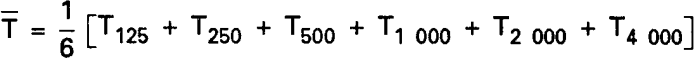 La valeur de la durée de réverbération d'une salle sportive, T, exprimée en secondes, doit être telle que :où :	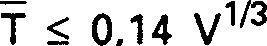 V est la valeur du volume de la salle sportive, limité par le plancher, les gradins (le cas échéant), les parois latérales et le plafond, exprimée en mètres cubes.Les valeurs minimales admissibles de la durée de réverbération d'une salle sportive sont représentées dans la courbe basse sur la figure 1.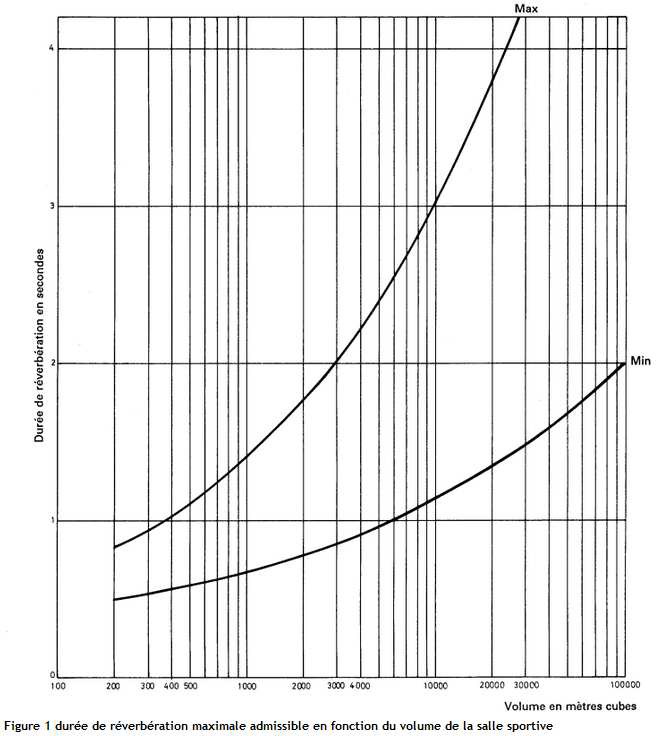 LT 3 Simulation temps de réverbérationLT 4	Actions sur les structuresActions d’entretien sur les toitures (Q)Pour les toitures, les actions d'entretien correspondent à des charges mobiles (i.e. personnes, matériels, matériaux).Le calcul des composants structuraux de toitures prend en compte comme actions :des charges uniformément réparties qk (kN/m²),des charges concentrées Qk (kN) non cumulables avec d’autres actions.Dans le cas des toitures inaccessibles sauf pour entretien, le Tableau 5-6 donne les valeurs minimales des actions d'entretien spécifiées dans l'annexe française de NF EN 1991-1-1.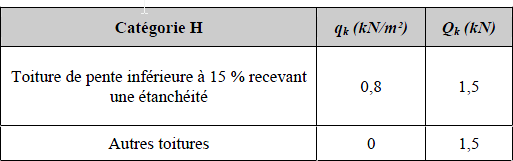 Tableau 5-6 : Charges d’entretien sur les toitures selon NF EN 1991-1-1/NALa charge répartie d’entretien ne doit s’appliquer que :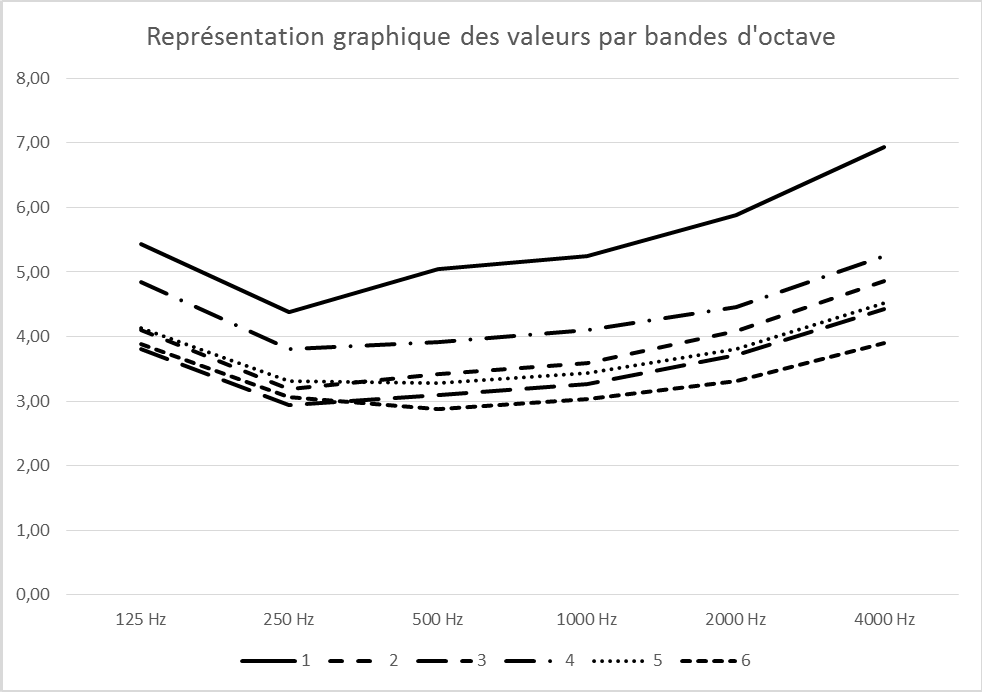 sur une aire rectangulaire de 10 m², dont la forme et la localisation sont à choisir de la façon la plus défavorable pour la vérification à effectuer (sans toutefois que le rapport entre longueur et largeur dépasse la valeur 2),pour la justification des éléments structuraux de la toiture,seule sans prise en compte des charges de neige ou des actions du vent.Vis-à-vis des classes de durée cumulée de chargement de l'EN 1995-1-1, les charges d’entretien sur les toitures correspondent à une classe de durée cumulée de chargement de court terme.Actions climatique de neige (S)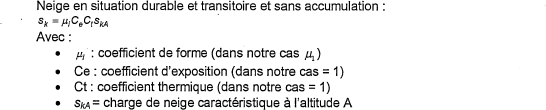 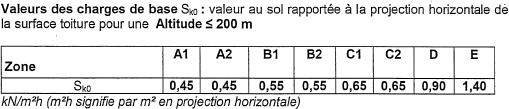 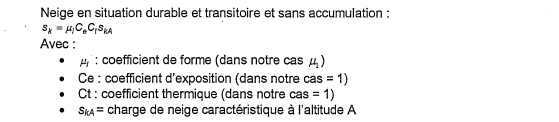 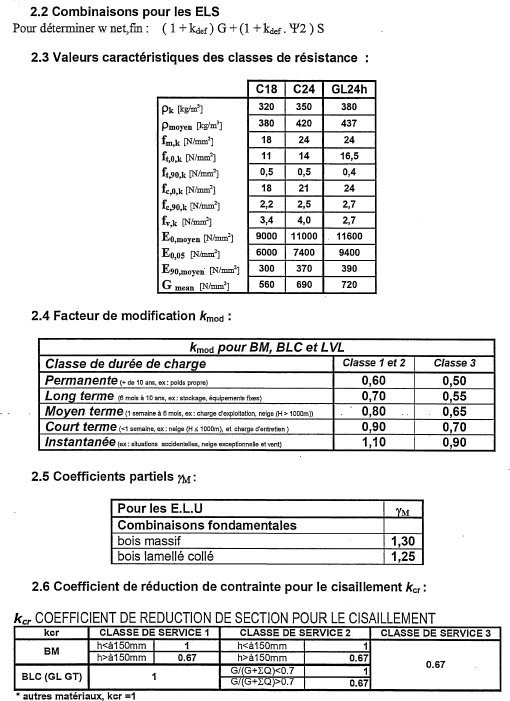 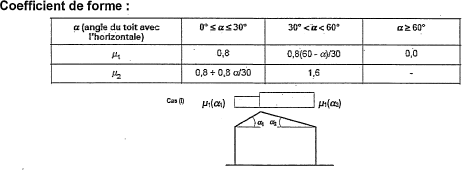 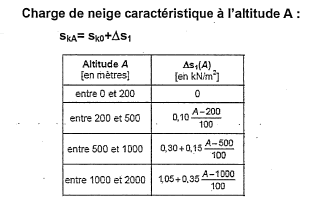 LT 5 Eurocode 5 Calculs aux états limites des éléments simplesPrise en compte des effets locaux Accumulation au droit de saillies et d’obstaclesDans le cas de la neige avec accumulation, la présence d’obstacles (équipements, murets, acrotères, …) modifie localement le coefficient de forme μ.On entend par saillies et obstacles tout ce qui peut provoquer une accumulation de la neige sur les toitures quasi horizontales lorsque le vent souffle, comme les équipements et les acrotères. On doit alors modifier localement le coefficient de forme μ dans les cas de neige avec cumulation sur les toitures quasi horizontales comme suit :Avecμ1 = 0,8 et	μ2 =.h/ skls = 2.h est le poids spécifique de la neige pris égal à 2 kN/m3 (neige fraîche) et sk la charge de neige caractéristique au sol en kN/m², et les limitations suivantes :- 0,8 ≤ μ2 ≤ 2 dans le cas d’un obstacle isolé (Figure 5-9)- 5 m ≤ ls ≤ 15 m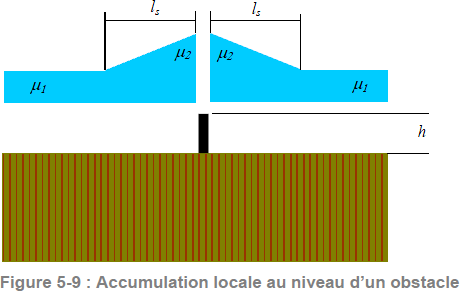 LT 6	Formulaire Résistance des Matériaux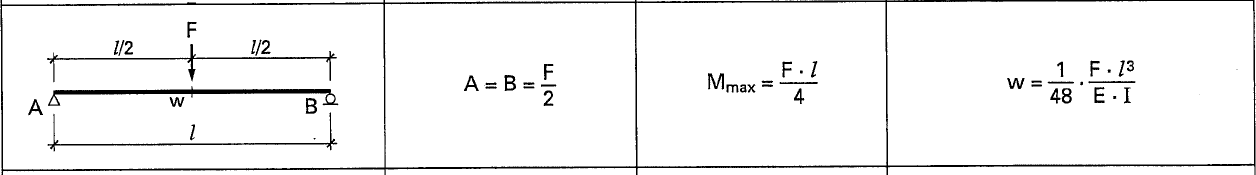 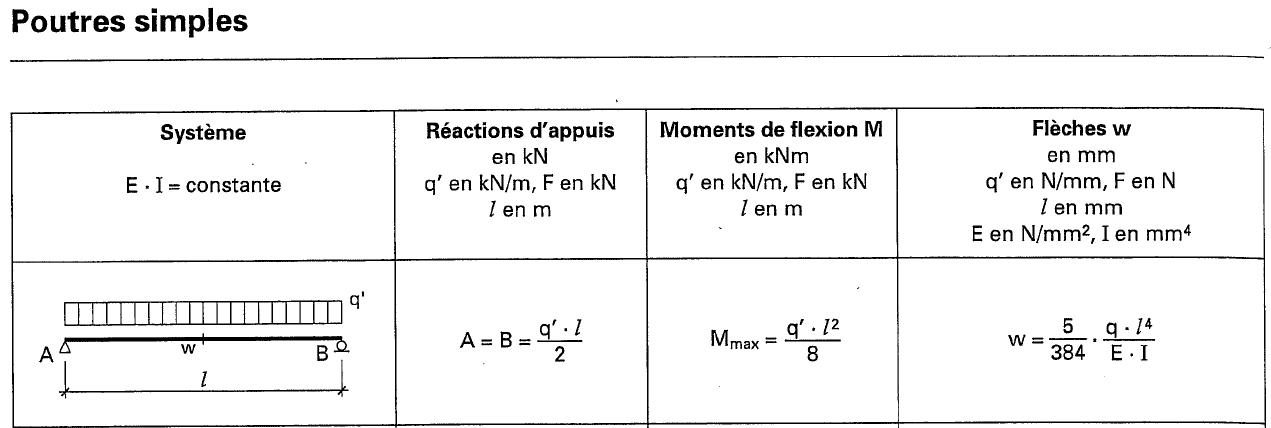 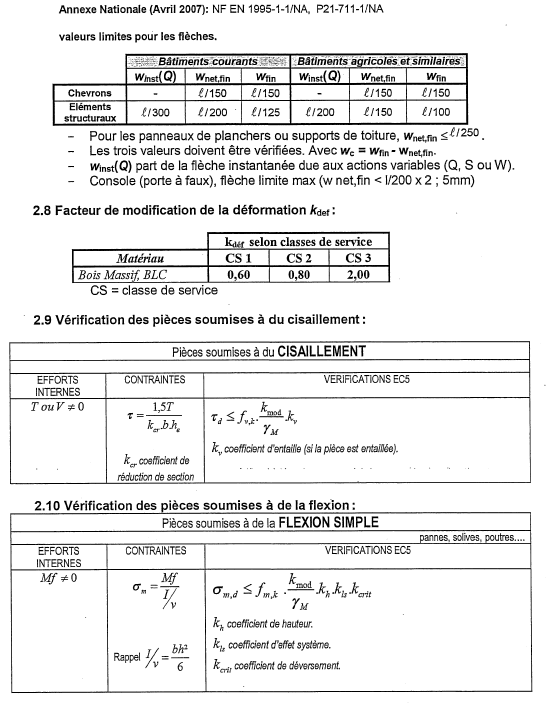 LT 7	Extrait Eurocode 3	LT 8	Eurocode 5 Sollicitations combinées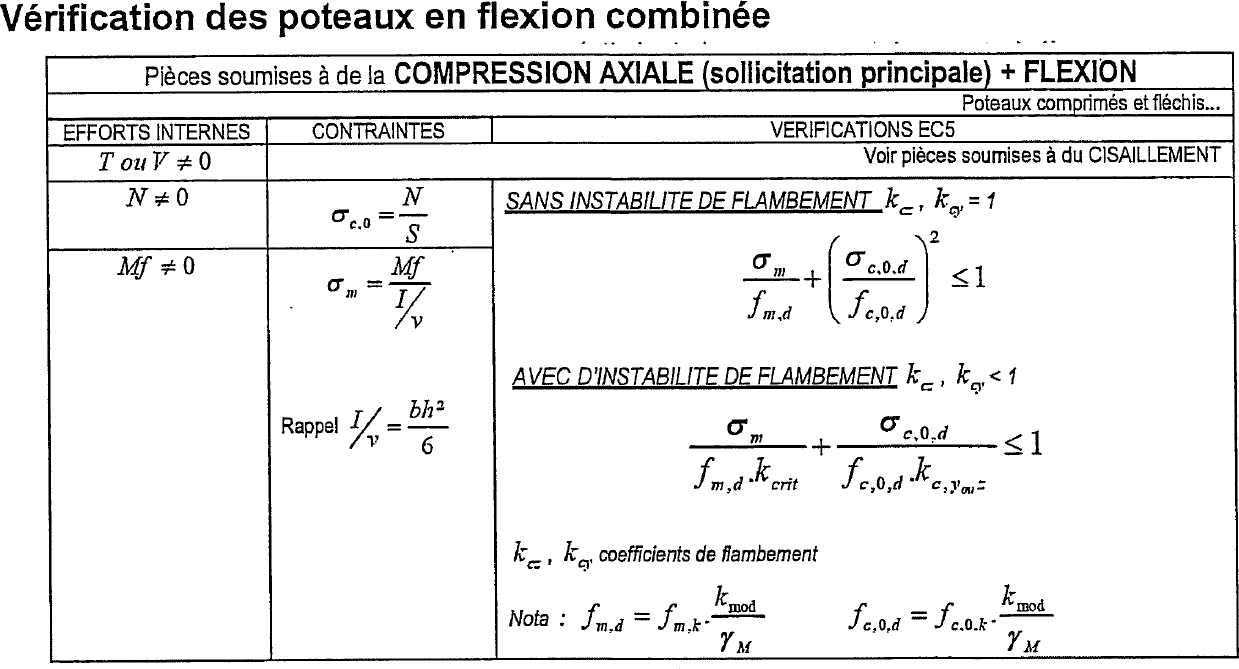 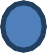 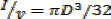 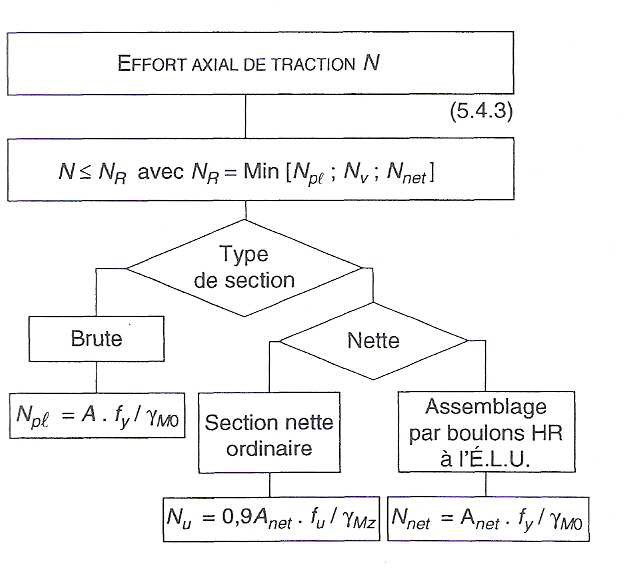 LT 9	Eurocode 5 Assemblages	LT 10 Système de fixation par broches WSEspacements et distances minimales pour les broches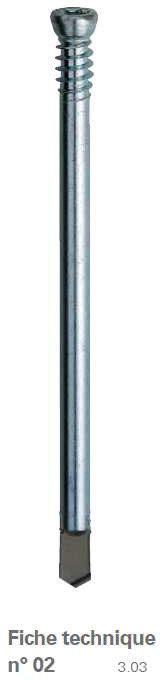 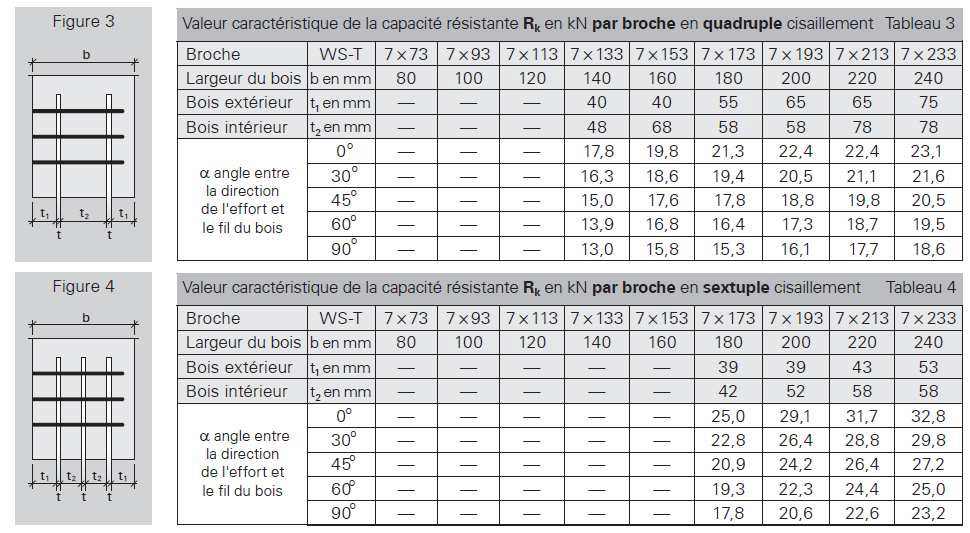 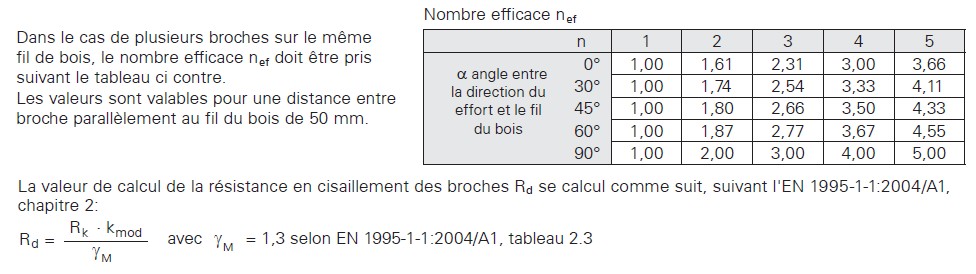 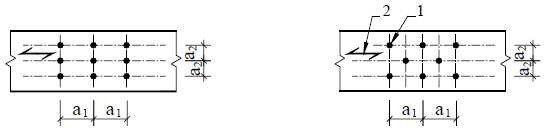 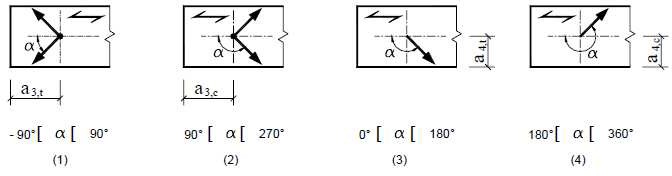 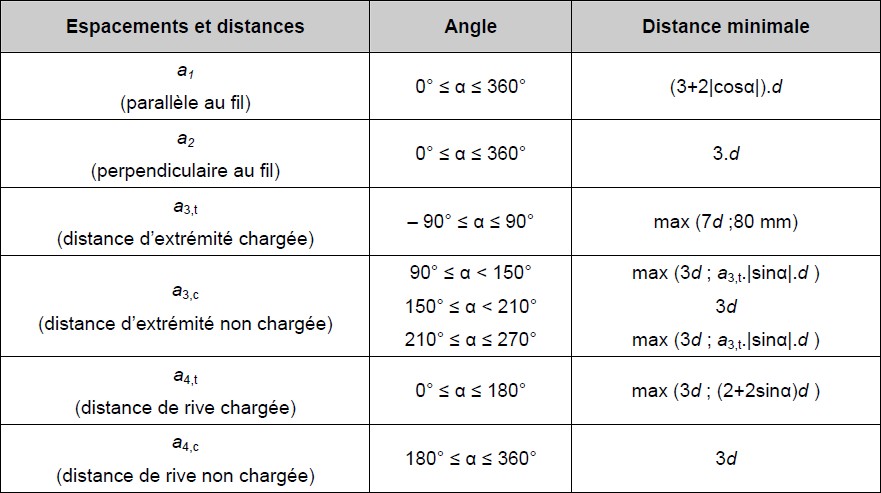 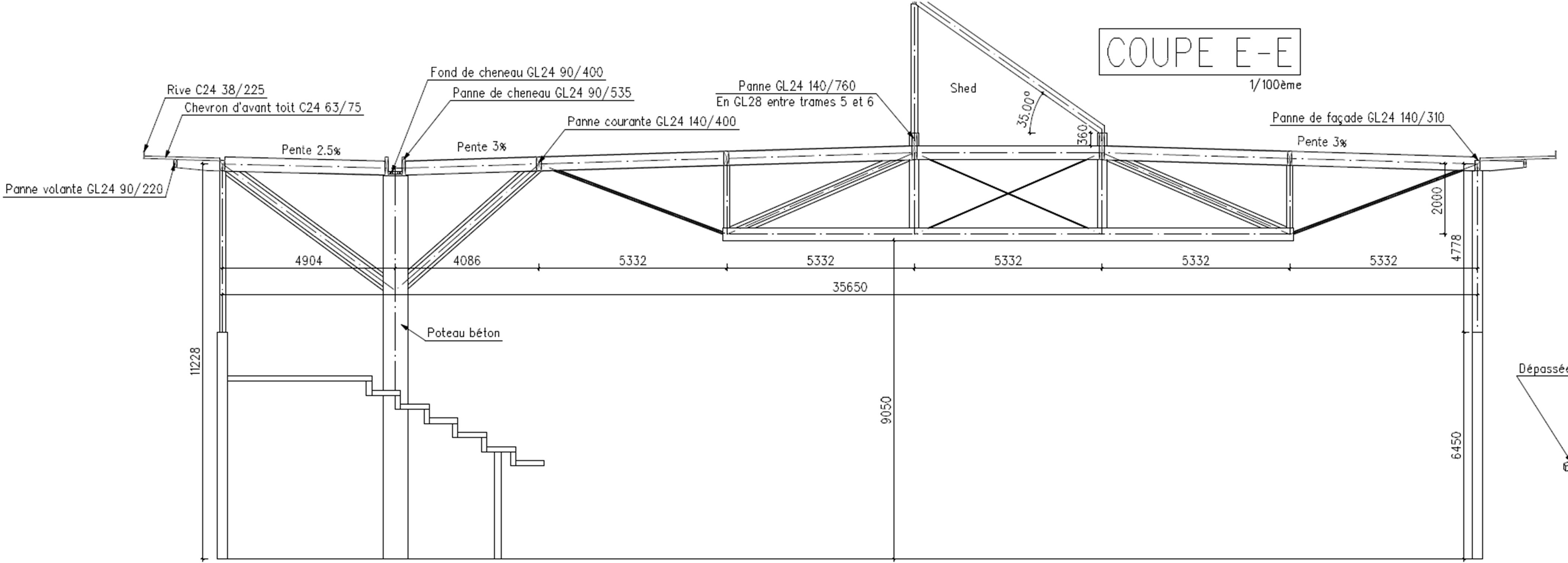 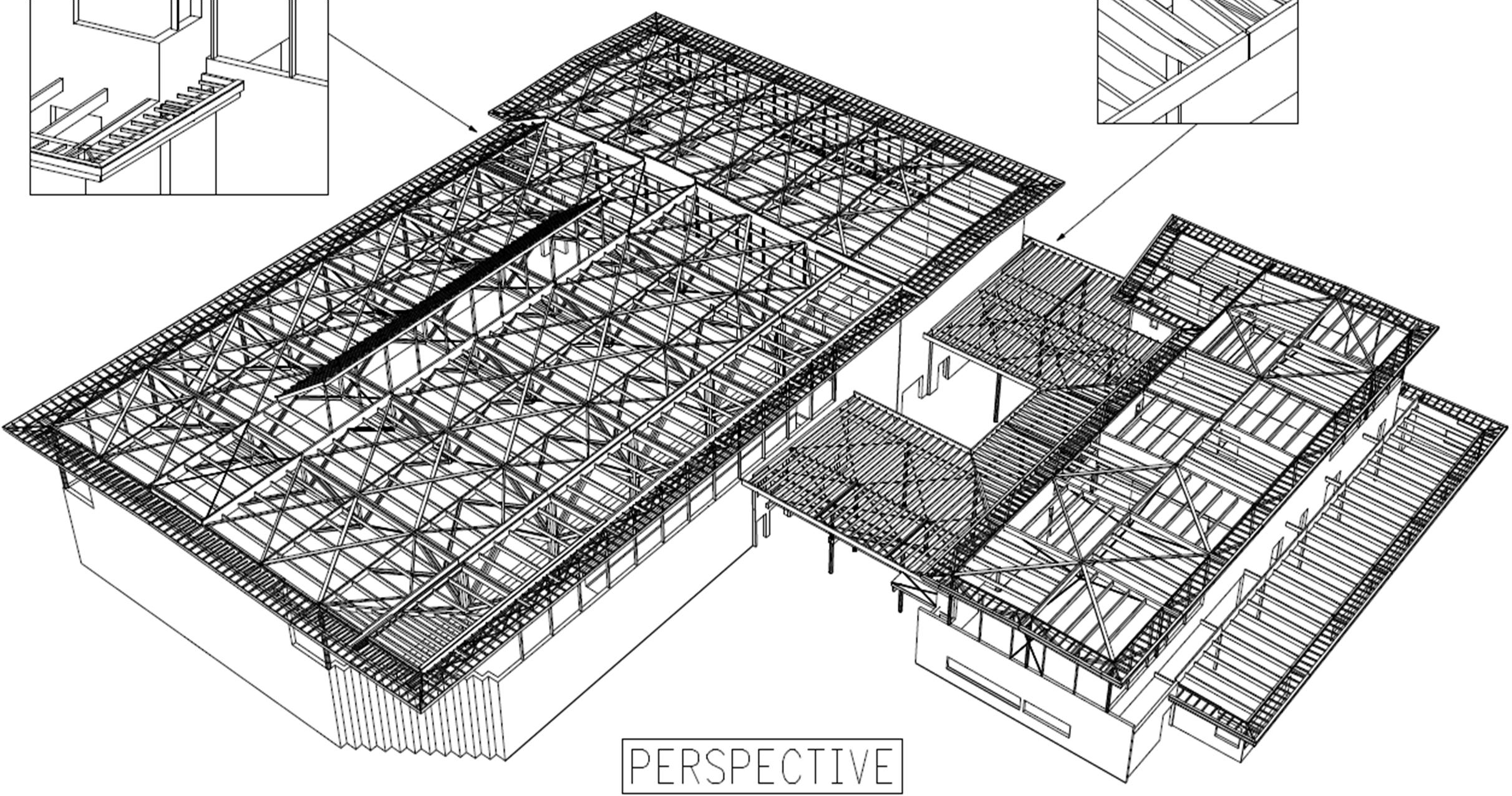 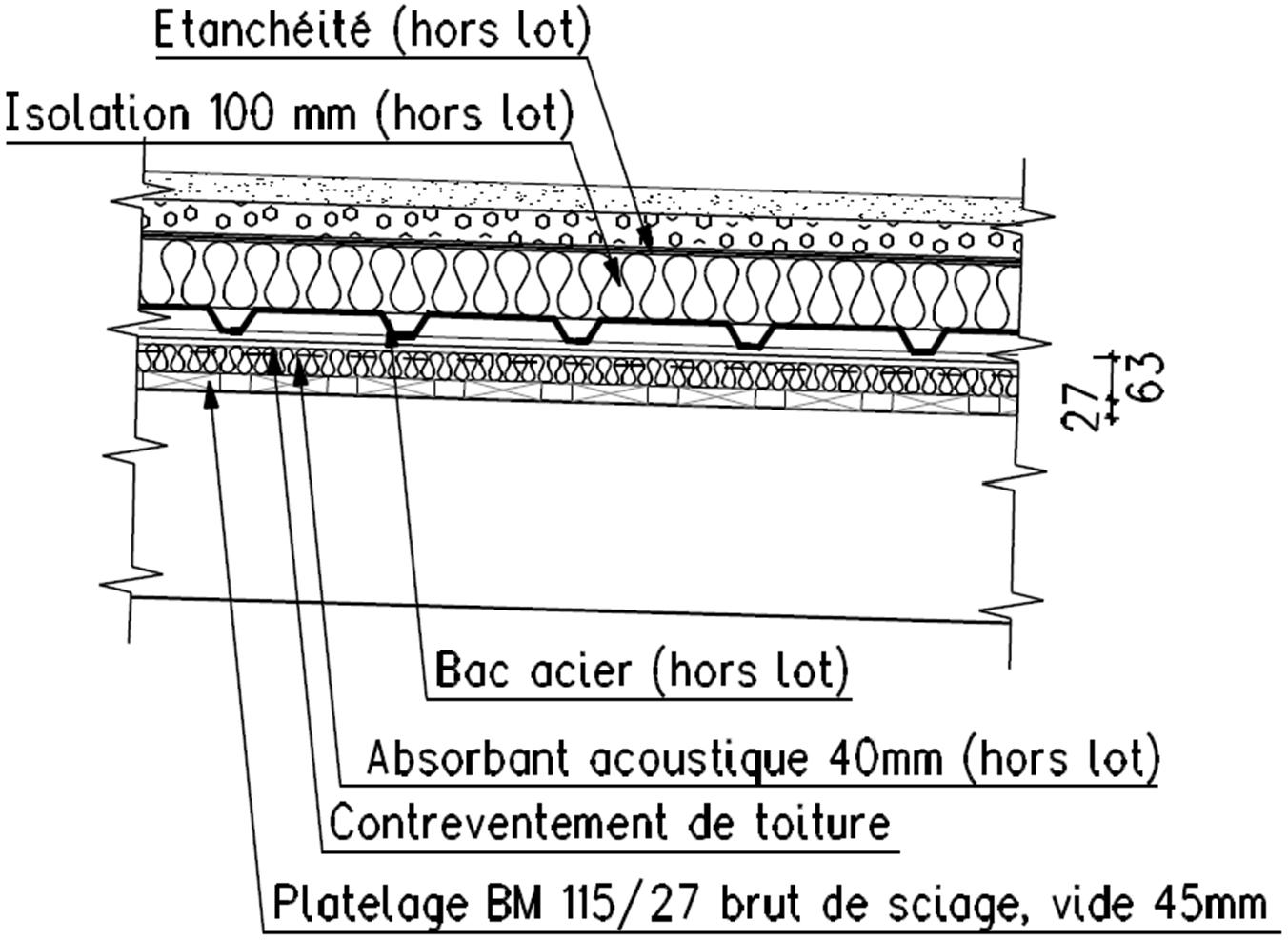 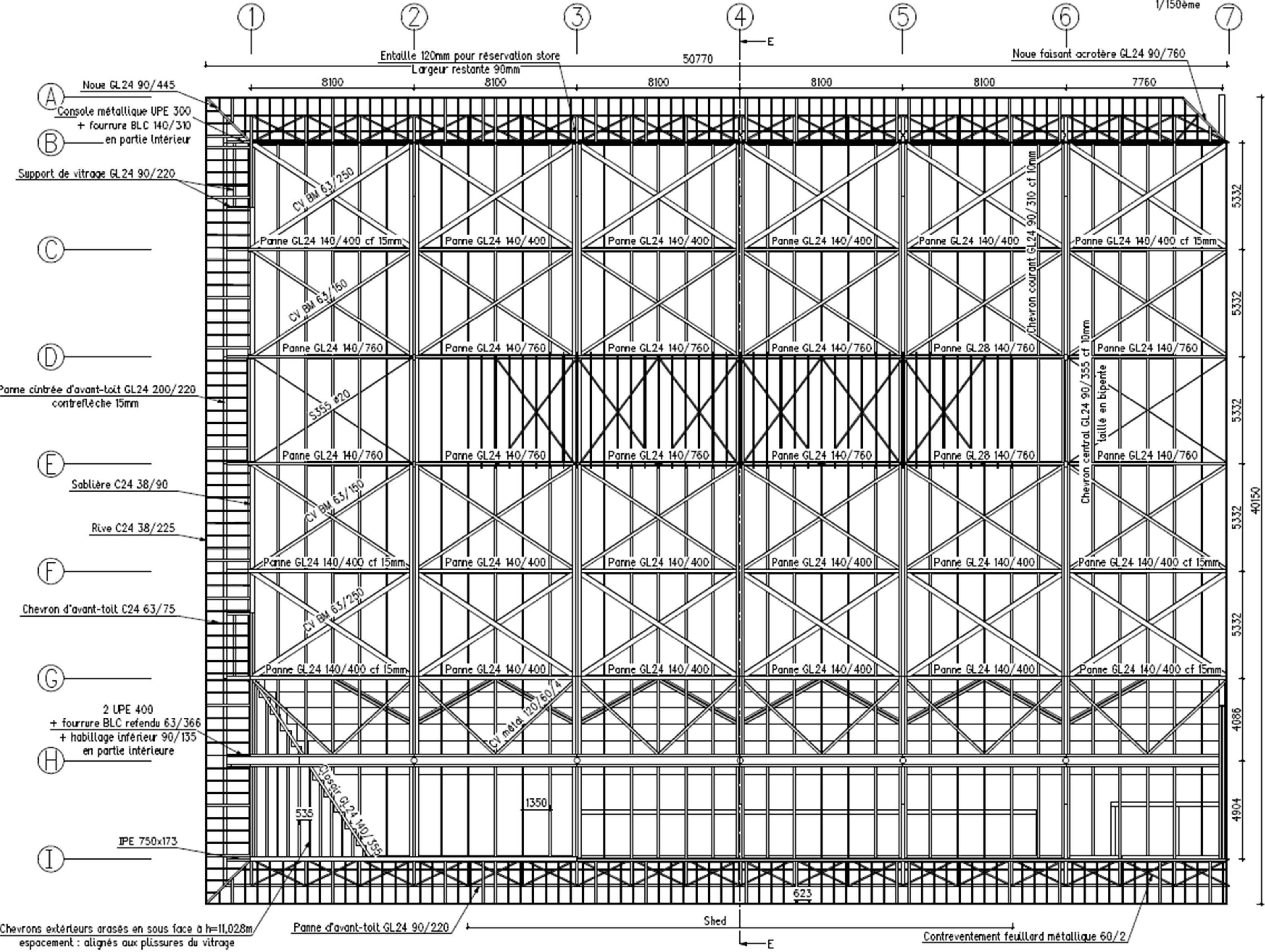 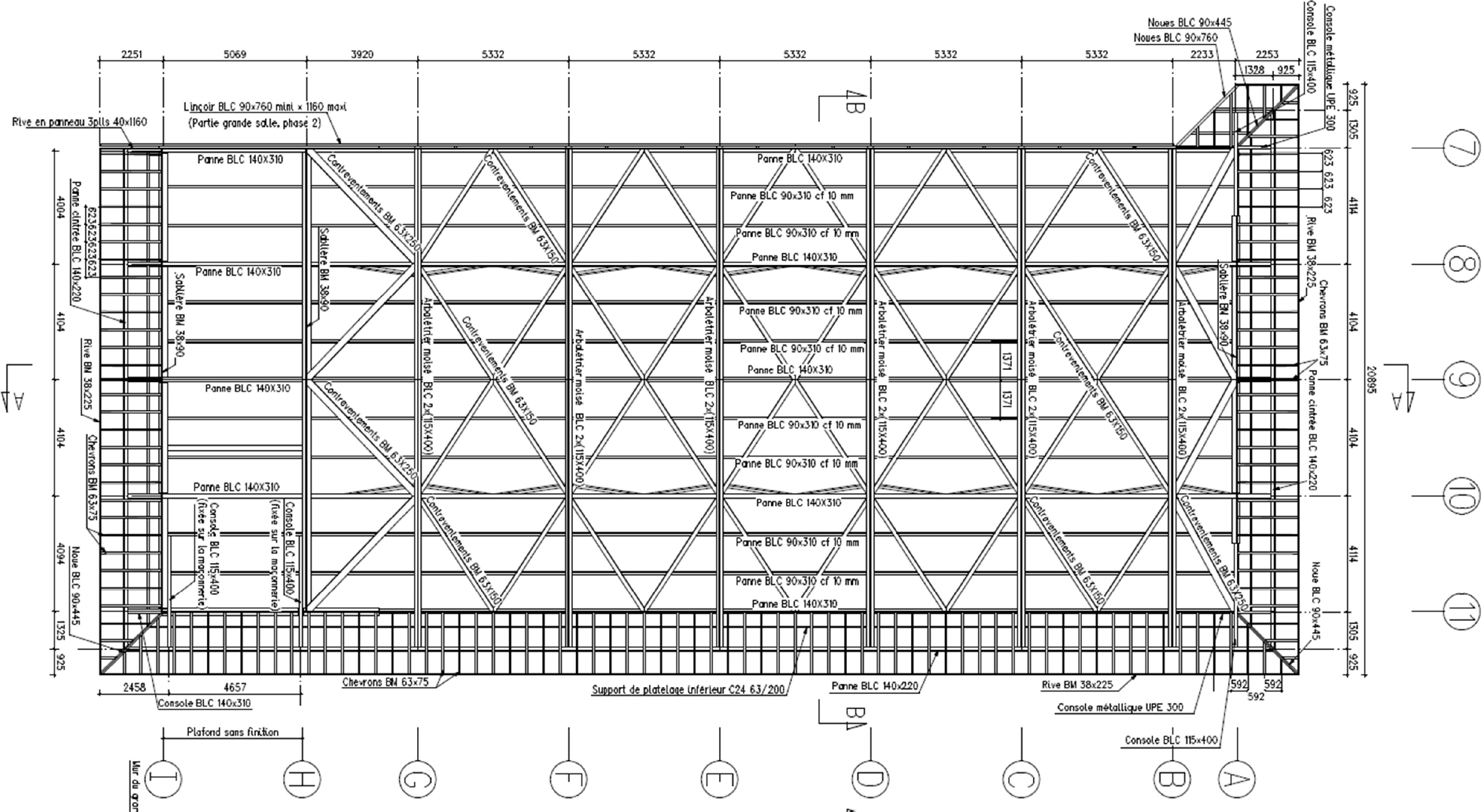 LT 16 Coupe BB gymnase d’entraînementVoile béton armé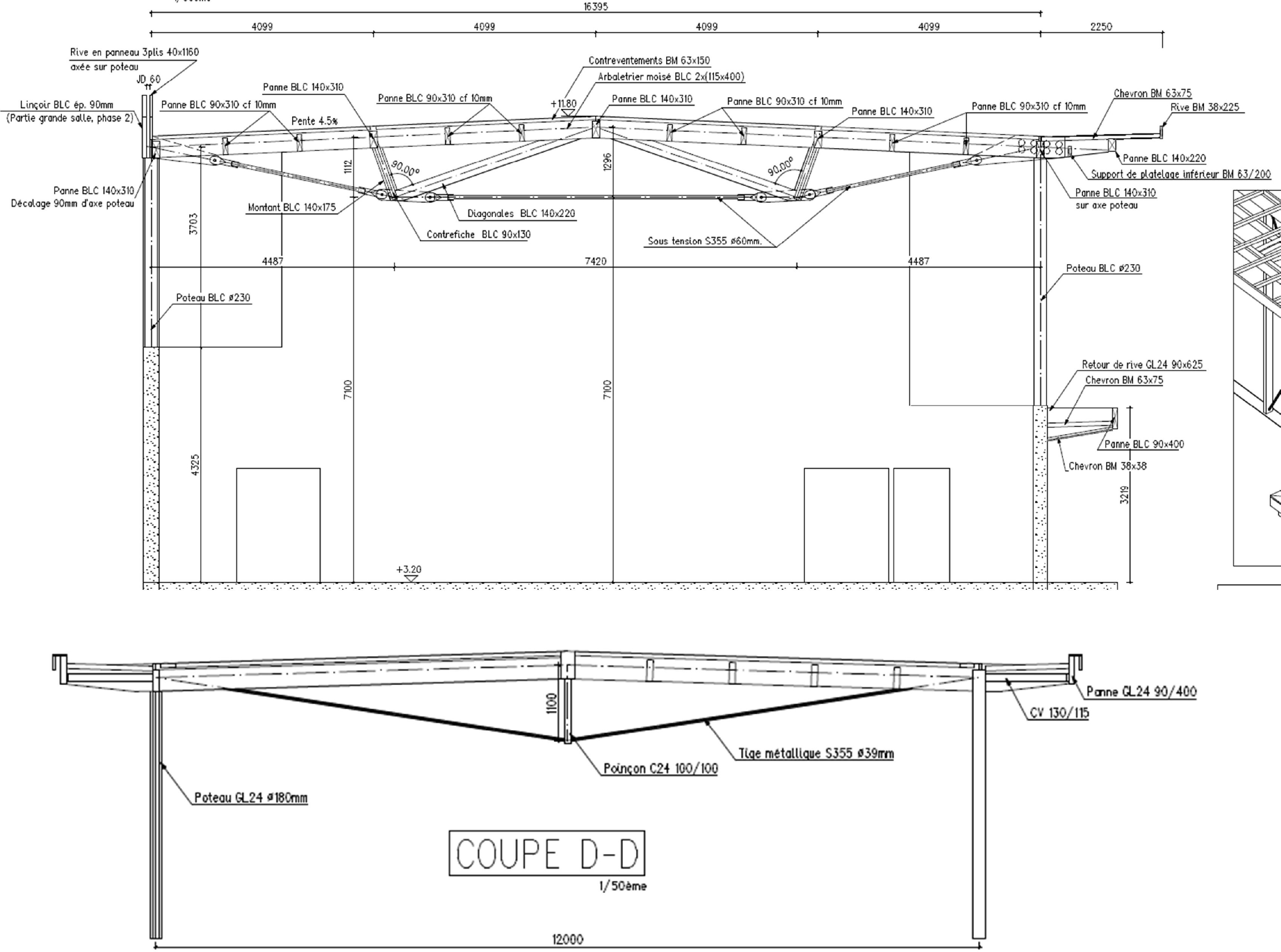 LT17 Coupe de principe charpente salle omnisports